Приложение 5 Памятка для родителей. «Столовый этикет»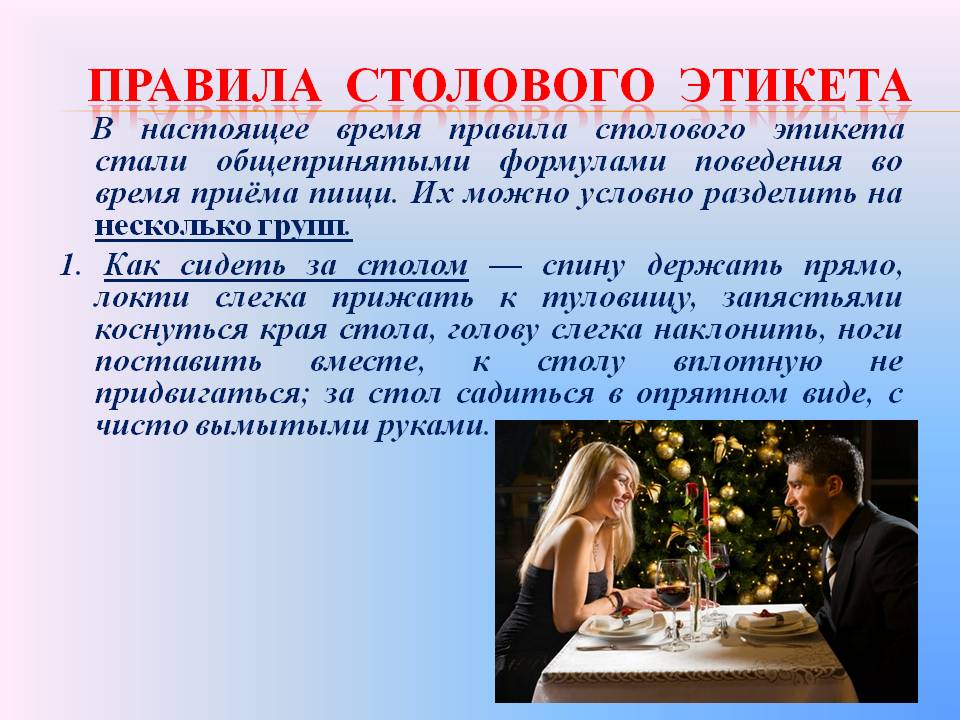 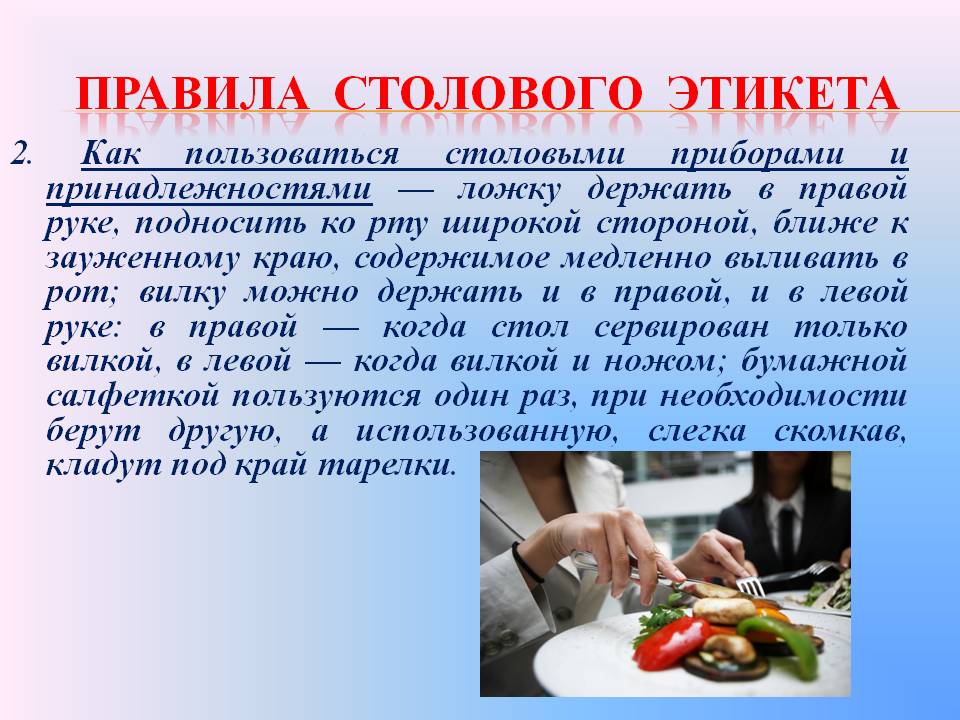 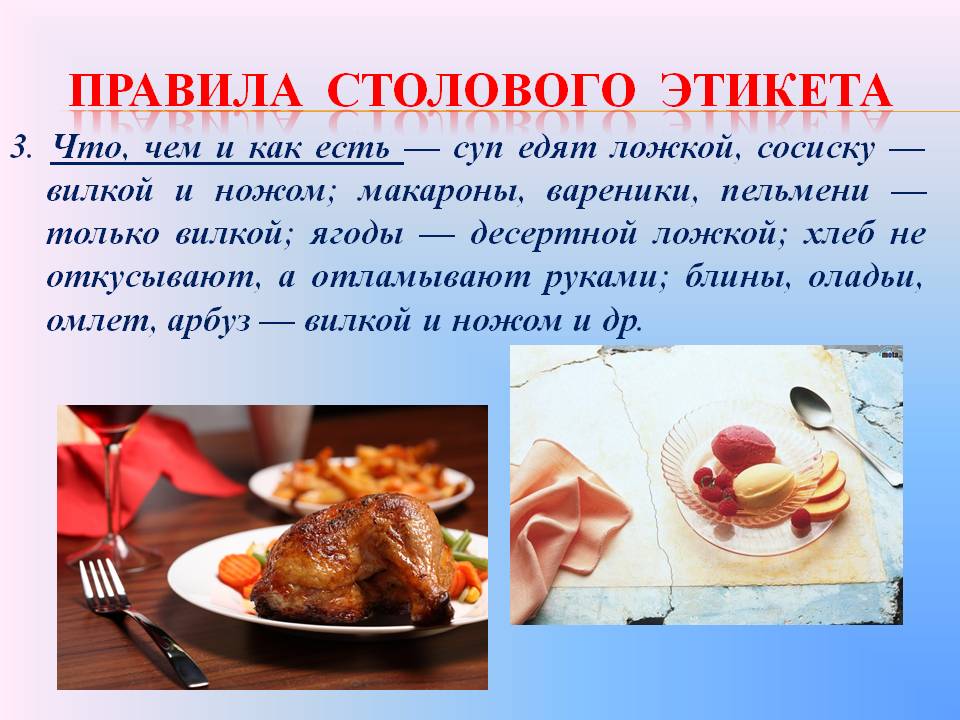 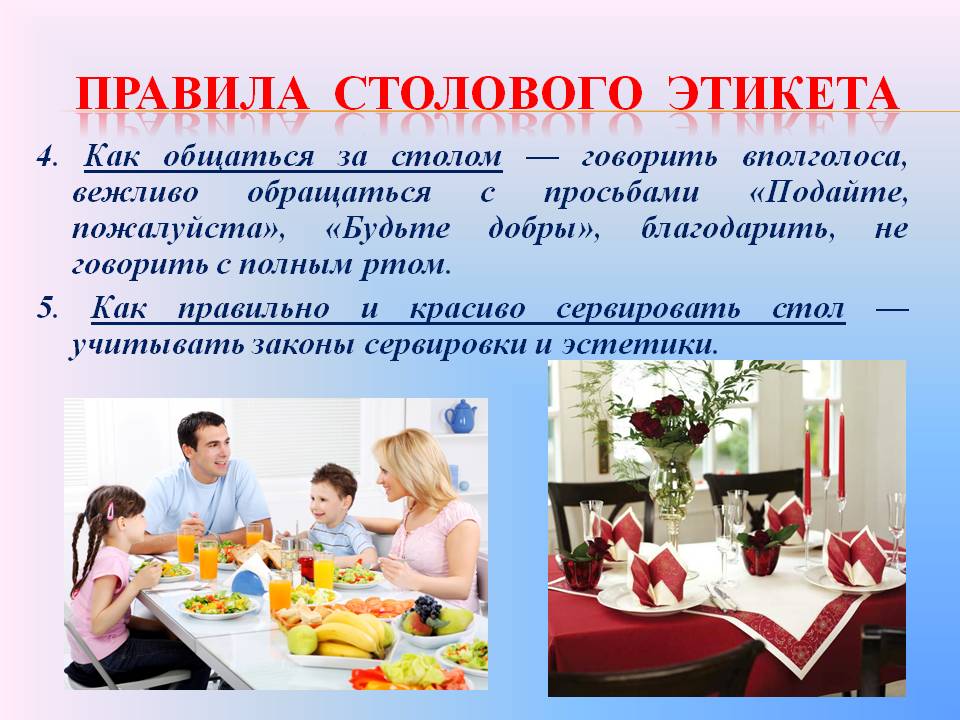 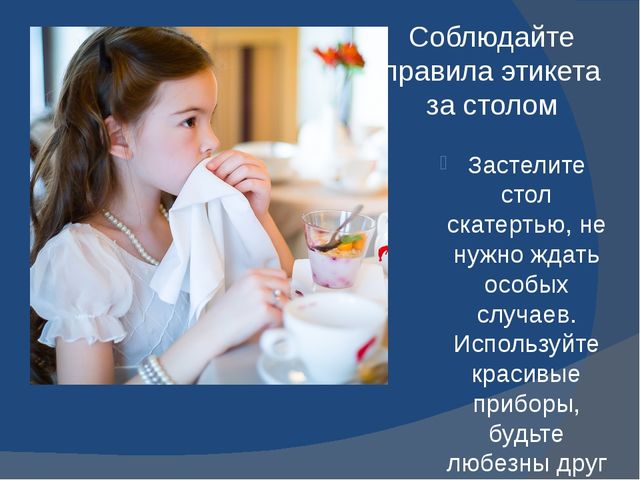 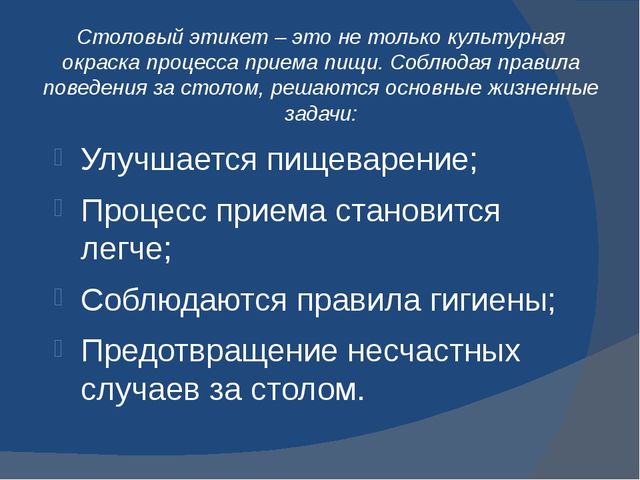 